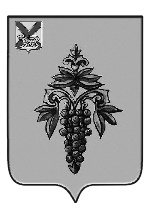 ДУМА ЧУГУЕВСКОГО МУНИЦИПАЛЬНОГО ОКРУГА Р  Е  Ш  Е  Н  И  ЕПринято Думой Чугуевского муниципального округа«______» _________________ 2024 годаРуководствуясь статьей 43 Устава Чугуевского муниципального округа, Дума Чугуевского муниципального округаРЕШИЛА:1. Внести в решение Думы Чугуевского муниципального округа от 22 сентября 20252 года № 503 «О принятии решения о согласии принятия жилых помещений, ранее используемых КГКУ «Приморское лесничество», безвозмездно из собственности Приморского края в муниципальную собственность Чугуевского муниципального округа» изменения, заменив в абзаце пятом слова «23:25:050101:233» словами «23:25:060101:233».2. Направить настоящее решение в администрацию Чугуевского муниципального округа.Председатель Думы Чугуевского муниципального округа                                                                     Е.В. Пачковот  ________________№ _______О внесении изменений в решение Думы Чугуевского муниципального округа от 22 сентября 2022 года № 503 «О принятии решения о согласии принятия жилых помещений, ранее используемых КГКУ «Приморское лесничество», безвозмездно из собственности Приморского края в муниципальную собственность Чугуевского муниципального округа»О внесении изменений в решение Думы Чугуевского муниципального округа от 22 сентября 2022 года № 503 «О принятии решения о согласии принятия жилых помещений, ранее используемых КГКУ «Приморское лесничество», безвозмездно из собственности Приморского края в муниципальную собственность Чугуевского муниципального округа»О внесении изменений в решение Думы Чугуевского муниципального округа от 22 сентября 2022 года № 503 «О принятии решения о согласии принятия жилых помещений, ранее используемых КГКУ «Приморское лесничество», безвозмездно из собственности Приморского края в муниципальную собственность Чугуевского муниципального округа»О внесении изменений в решение Думы Чугуевского муниципального округа от 22 сентября 2022 года № 503 «О принятии решения о согласии принятия жилых помещений, ранее используемых КГКУ «Приморское лесничество», безвозмездно из собственности Приморского края в муниципальную собственность Чугуевского муниципального округа»